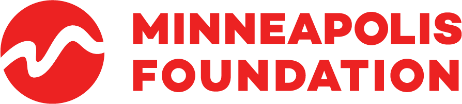 WEST BANK COMMUNITY FUND GRANTApplication Preview – 2021This document is intended to help prospective applicants prepare to apply for a West Bank Community Fund grant from the Minneapolis Foundation. It offers a preview of what you will see in our online portal when this grant round opens on May 13, 2021.WELCOME!Thank you for your interest in applying for a grant from the West Bank Community Fund of the Minneapolis Foundation. Before reviewing the questions and prompts on the following pages, please be sure you have reviewed the grant guidelines for this funding opportunity.Approximately $25,000 is available to grant. Grants are expected to be short-term in nature.  Applications must be submitted by the deadline of 4 p.m. on June 10, 2021.As you consider applying for this funding opportunity, Jo-Anne Stately is available to answer questions about the content of your proposal. If you have technical questions, please contact our Grant Administration team at grantsupport@mplsfoundation.org or 612-672-8665.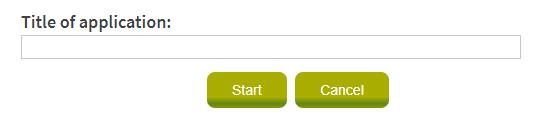 GETTING STARTEDBelow is the status of your application for a grant from the West Bank Community Fund. This application has four sections, as listed below. A project or organizational budget is required. You will be asked to upload a fiscal agent letter and collaboration list, if applicable.Any answers you provide will be saved as you navigate the application. However, you MUST click "Save & Go Next" or "Save and Return to Details" to save a page as complete. When you have uploaded your application, organization budget, and additional documents (see table below), you will be able to sign and submit your application. 
Please click on any of the sections to begin or resume your application. You will receive a confirmation email after you have confirmed the information, signed, and submitted your application.Section 1: Organization information
Section 2: Contact information 
Section 3: Population served and geographic location of the work
Section 4: Proposed workSection 5: Proposed work (continued)Section 6: Implementation and evaluationCurrent Application Status: In ProcessSection 1: Organization informationIf you are a returning user and your organization has an existing profile, this section will populate with the information we have on file. Please review and update it as necessary. If you are a new user and this is your first time using the portal, you will be asked to complete the following fields.  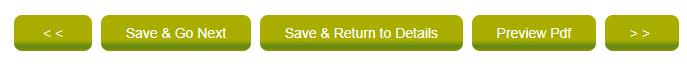 Section 2: Contact informationSection 3: Organization mission and population served This set of questions asks about your organization’s mission and the demographics of the population you serve. Who will be served by the grant?Section 4: Proposed work The next set of questions asks about the proposed work and its alignment with the fund purpose.The West Bank Community Fund was established to:Recognize the diverse cultures of residents and improve social connections across cultures and generations.Encourage residents to engage in community-based and policy issues that are important to them.The next set of questions asks about the proposed work and its alignment with the grant guidelines of the West Bank Community Fund.The final set of questions asks about the implementation and evaluation of the request.Confirmation and SignatureBy checking this box, the applicant confirms the submission of this application and certifies all of the information is true and accuratePlease type the name and title of the person who has authorized the submission of this report to the Minneapolis Foundation. Typing the name and title here is an electronic signature.You’ve completed the narrative portion of your application. Please ensure you have uploaded the required documents. 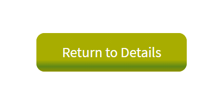 Title of the ApplicationThe title of the application should reflect your specific request.Enter the name of the application request. NAMECURRENT STATUSMANDATORYDUE DATEDESCRIPTIONDATE COMPLETEDTYPEACTIONSUPLOADProject or Operating BudgetYES6/10/2021DetailsUploadFiscal Agent LetterIF APPLICABLE6/10/2021DetailsUploadCollaboration ListIF APPLICABLE6/10/2021DetailsUploadLegal name of organizationOpen text Employer Identification NumberNumericHead of organization nameOpen textHead of organization titleOpen textHead of organization emailOpen textFor returning organization, system will autopopulate Organization address, website and phone NumberIs the above accurate?YesNo à Update informationFor new organizations, please completeOrganization addressOpen textOrganization websiteOpen textOrganization phone numberNumericType of organization501 (c)(3)501 (c)(4)Government entity or religious institution (such as a public or religious school)Other (including using a Fiscal Agent)For applicants who responded “Other (including using a Fiscal Agent)”Are you using a fiscal agent?YesNo à Skip to Contact informationFiscal agent name, address, and EINOpen textFor returning users, system will autopopulateName of contact person for the applicationContact person titleContact person emailContact person phoneContact person cell phone Is the above accurate?YesNo à Update informationPlease provide a brief description of your mission and the programs you provide.Open text.  3,000 charactersWhich race or ethnic populations will be primarily served by this grant? Please share only self-reported information and select all that apply.AfricanAmerican Indian/Native AmericanAsianBlack/African AmericanHispanic/LatinxNative Hawaiian or Pacific IslanderWhite, Caucasian/EuropeanMore than one race/ethnicityPrefer not to answerIdentify in another way (open ended)Information not availableWhat age groups will be primarily served by this grant?  Please only share self-reported information and select all that apply.Younger than 1818-24 years25-34 years34-44 years45-54 years55-64 years65 years and olderMulti-generational approachInformation not availableHow many people will be served by this grant?NumericWhat other characteristics would you like to share about the population that is primarily served?Open endedAmount requestedCollaborative grant proposals may request up to $5,000.  Individual projects may request up to $3,500.NumericIs this request a collaborative effort?If yes, please submit a list of partners and roles using the template available on the main Details PageYes NoHow does the proposed work incorporate one or more of the above elements?Open text, 3,000 charactersWhich of the following grant guidelines aligns most with the proposed work? Select one optionBridge barriers between West Bank residents, particularly those that close gaps in access to public services and support Empower African youth and their families, and immigrant elders Build on community assets and expand opportunities for West Bank residents to fully participate in the arts, culture, businesses, and overall societyPlease describe your organization or project goals, as they relate to the grant guidelines.Open text, 3,000 charactersPlease describe your implementation plan or milestones and timeline.Open text, 3,000 charactersPlease describe how you plan to evaluate your work. Open text, 3,000 charactersGrantees will not be required to submit a final report. However, we are interested in learning about the work that happens in community. If you receive a grant, can we contact you to follow up on the outcome of your work?Yes
NoIs there anything else you would like us to know as we consider this request?Open text, 3,000 charactersNameType nameTitleType Title